TAICS TC1前瞻行動通訊技術工作委員會	TAICS TC1#18暨TC1-WG1#8工作會議通知前瞻行動通訊技術工作委員會將召開TC1#18暨TC1-WG1#8工作會議，誠摯地邀請所有會員熱烈參與提供您寶貴的意見。會議時間：2019.05.27 (一) 9:00 AM會議地點：TAICS台北辦公室第一會議室台北市重慶南路二段51號8樓之1 (永豐餘大樓)會議主席：TC1主席 傅宜康 聯發科技/資深部門經理會議議程報名方式：請於108年5月22日(三) 以前至協會網站http://www.taics.org.tw/index.php/meeting/index/cat_id/1報名填寫，謝謝。本會議為台灣資通產業標準協會內部會議，參加對象為協會會員。會議聯絡人：陳薇安小姐  itri527823@itri.org.tw  電話03-5913667 【掌握新世代無線通訊標準世界脈動與探討核心技術布局】為提供會員更好的福利，本會與經濟部標準檢驗局於同日下午合辦「5G IIoT與eURLLC國際標準最新動態分享會」。本會會員可於參與TAICS TC1#18工作會議後，於同一地點接續參與該分享會，聆聽第一線實際參與國際標準制定的專家，帶回之第一手國際標準最新動態。隨著 5G行動通訊完成增強型行動寬頻(enhanced Mobile BroadBand, eMBB)三種版本的制定，5G行動通訊支援物聯網應用的標準制定隨即展開，以提供物聯網大量設備間通訊(Massive Machine Type Communications, mMTC)、以及超高可靠性與低延遲通訊(Ultra Reliable and Low Latency Communication, URLLC)。其中URLLC正式於3GPP第十六版立項討論，目標是提供低於一微秒的傳輸延遲，以及低於10-6的封包錯誤率，以滿足車聯網及工業物聯網的應用。本次分享會將介紹5G IIoT/eURLLC最新發展趨勢，誠摯歡迎各界之參與。  「5G IIoT與eURLLC國際標準最新動態分享會」報名網址：https://www.taics.org.tw/index.php/events/show/id/36dbf4ffc2851037a2fd59f1ae92d161【會議地點】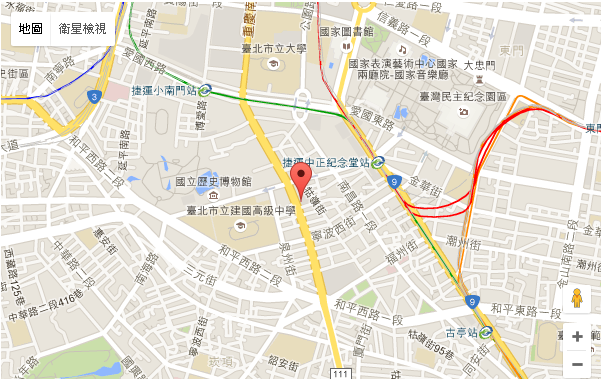 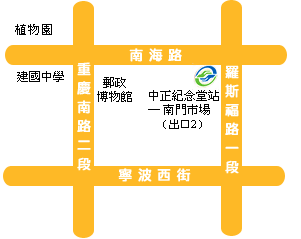 捷運：搭乘捷運淡水信義線或松山新店線線，至中正紀念堂站下車，由2號出口沿南海路直行，步行約7分鐘，至重慶南路左轉即可。公車：搭乘台北市公車：15、18、235、295、662、663至南昌路站下車；或 227、248、262、304、706，至寧波重慶南路口下車；或1、5、204、630至自來水西分處站下車。[TAICS TC1#18暨TC1-WG1#8工作會議通知][TAICS TC1#18暨TC1-WG1#8工作會議通知][TAICS TC1#18暨TC1-WG1#8工作會議通知][TAICS TC1#18暨TC1-WG1#8工作會議通知][TAICS TC1#18暨TC1-WG1#8工作會議通知]Date:  2019/05/10Designator: TAICS TC01-19-0022-00-00Date:  2019/05/10Designator: TAICS TC01-19-0022-00-00Date:  2019/05/10Designator: TAICS TC01-19-0022-00-00Date:  2019/05/10Designator: TAICS TC01-19-0022-00-00Date:  2019/05/10Designator: TAICS TC01-19-0022-00-00Author(s):Author(s):Author(s):Author(s):Author(s):NameAffiliationAddressPhoneemail王竣彥TC1秘書新竹縣竹東鎮中興路四段195號ChunYen@itri.org.tw陳薇安工業技術研究院新竹縣竹東鎮中興路四段195號itri527823@itri.org.twTimeTopicsHost8:50-9:00Registration9:00-10:00WG1#8 meetingSpectrum study WGWG1 ChairTzu-Ming Lin10:00-12:00TC1#18 meeting1   Opening the TC1#18 meetingTC1 Chair I-Kang Fu10:00-12:00TC1#18 meeting2   GeneralTC1 Chair I-Kang Fu10:00-12:00TC1#18 meeting2.1   Approval of TC1#18 agendaTC1 Chair I-Kang Fu10:00-12:00TC1#18 meeting2.2   Approval of the TC1#17 meeting minutesTC1 Chair I-Kang Fu10:00-12:00TC1#18 meeting3   Approval of TC1 chairman electionTC1 Chair I-Kang Fu10:00-12:00TC1#18 meeting4   3GPP TSG#84 alignmentTC1 Chair I-Kang Fu10:00-12:00TC1#18 meeting4.1   Views on 3GPP Rel-17TC1 Chair I-Kang Fu10:00-12:00TC1#18 meeting5   Status report of spectrum study WGTC1 Chair I-Kang Fu10:00-12:00TC1#18 meeting6   Status report of radio access technology WGTC1 Chair I-Kang Fu10:00-12:00TC1#18 meeting7   Status report of IMT-2020 evaluation processTC1 Chair I-Kang Fu10:00-12:00TC1#18 meeting8   Approval of new study item proposalTC1 Chair I-Kang Fu10:00-12:00TC1#18 meeting9   Any other businessTC1 Chair I-Kang Fu10:00-12:00TC1#18 meeting10  Closing of the meetingTC1 Chair I-Kang Fu